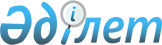 Об утверждении бюджета Токмансайского сельского округа на 2023-2025 годыРешение Алгинского районного маслихата Актюбинской области от 28 декабря 2022 года № 264.
      РЕШИЛ:
      1. Утвердить бюджет Токмансайского сельского округа на 2023-2025 годы согласно приложениям 1, 2 и 3, в том числе на 2023 год в следующих объемах:
      1) доходы – 156 514,2 тысяч тенге:
      налоговые поступления – 4 254,2 тысяч тенге;
      неналоговые поступление – 0 тенге;
      поступления от продажи основного капитала – 0 тенге;
      поступления трансфертов – 152 260 тысяч тенге;
      2) затраты – 156 672,8 тысяч тенге;
      3) чистое бюджетное кредитование – 0 тенге:
      бюджетные кредиты – 0 тенге;
      погашение бюджетных кредитов – 0 тенге;
      4) сальдо по операциям с финансовыми активами – 0 тенге:
      приобретение финансовых активов – 0 тенге;
      поступления от продажи финансовых активов государства – 0 тенге;
      5) дефицит (профицит) бюджета – - 158,6 тысяч тенге;
      6) финансирование дефицита (использование профицита) бюджета – 158,6 тысяч тенге:
      поступление займов – 0 тенге;
      погашение займов – 0 тенге;
      используемые остатки бюджетных средств – 158,6 тысяч тенге.
      Сноска. Пункт 1 –в редакции решения Алгинского районного маслихата Актюбинской области от 16.11.2023 № 90 (вводится в действие с 01.01.2023).


      2. Учесть, что в доход бюджета сельского округа зачисляются:
      индивидуальный подоходный налог с доходов, не облагаемых у источника выплаты;
      налог на имущество физических лиц;
      земельный налог;
      налог на транспортные средства с юридических лиц;
      налог на транспортные средства с физических лиц;
      единый земельный налог;
      плата за пользование земельными участками;
      доходы от аренды имущества коммунальной собственности города районного значения, села, поселка, сельского округа;
      поступление от продажи земельных участков;
      плата за продажу права аренды земельных участков.
      3. Принять к сведению и руководству, что в соответствии со статьей 8 Закона Республики Казахстан "О республиканском бюджете на 2023 - 2025 годы" установлено:
      с 1 января 2023 года:
      1) минимальный размер заработной платы - 70 000 тенге;
      2) месячный расчетный показатель для исчисления пособий и иных социальных выплат, а также для применения штрафных санкций, налогов и других платежей в соответствии с законодательством Республики Казахстан - 3 450 тенге;
      3) величину прожиточного минимума для исчисления размеров базовых социальных выплат - 40 567 тенге.
      4. Учесть в сельском бюджете на 2023 год субвенции, передаваемые из районного бюджета в сумме 33 379 тысяч тенге.
      5. Учесть поступление целевых текущих трансфертов из районного бюджета в бюджет сельского округа на 2023 год:
      1) на выплату двух должностных окладов в год для премирования по результатам оценки деятельности админстративных государственных служащих - 2 850 тысяч тенге;
      2) капитальные расходы государственного органа -1 000 тысяч тенге;
      3) освещение улиц в населенных пунктов – 2 700 тысяч тенге;
      4) благоустройство и озеленение населенных пунктов - 1 800 тысяч тенге.
      6. Настоящее решение вводится в действие с 1 января 2023 года. Бюджет Токмансайского сельского округа на 2023 год
      Сноска. Приложение 1 –в редакции решения Алгинского районного маслихата Актюбинской области от 16.11.2023 № 90 (вводится в действие с 01.01.2023). Бюджет Токмансайского сельского округа на 2024 год Бюджет Токмансайского сельского округа на 2025 год
					© 2012. РГП на ПХВ «Институт законодательства и правовой информации Республики Казахстан» Министерства юстиции Республики Казахстан
				
      Секретарь Алгинского районного маслихата 

М. Тулеуов
Приложение 1 к решению Алгинского районного маслихата от 28 декабря 2022 года № 264
Категория
Категория
Категория
Категория
Сумма (тысяч тенге)
Класс
Класс
Класс
Сумма (тысяч тенге)
Подкласс
Подкласс
Сумма (тысяч тенге)
Наименование
Сумма (тысяч тенге)
1
2
3
4
5
I. Доходы
156 514,2
1
Налоговые поступления
4 254,2
01
Подоходный налог
672,6
2
Индивидуальный подоходный налог
672,6
04
Налоги на собственность
1 681,6
1
Налоги на имущество
97,1
3
Земельный налог
1,4
4
Налог на транспортные средства
1 562,3
5
Единый земельный налог
20,8
05
Внутренние налоги на товары, работы и услуги
1 900
3
Поступления за использование природных и других ресурсов
1 900
2
Неналоговые поступления
0
01
Доходы от государственной собственности
0
5
Доходы от аренды имущества, находящегося в государственной собственности
0
3
Поступления от продажи основного капитала
0
03
Продажа земли и нематериальных активов
0
1
Продажа земли
0
2
Продажа нематериальных активов
0
4
Поступления трансфертов
152 260
02
Трансферты из вышестоящих органов государственного управления
152 260
3
Трансферты из районного (города областного значения) бюджета
152 260
Функциональная группа
Функциональная группа
Функциональная группа
Функциональная группа
Функциональная группа
Сумма (тысяч тенге)
Функциональная подгруппа
Функциональная подгруппа
Функциональная подгруппа
Функциональная подгруппа
Сумма (тысяч тенге)
Администратор бюджетных программ
Администратор бюджетных программ
Администратор бюджетных программ
Сумма (тысяч тенге)
Программа
Программа
Сумма (тысяч тенге)
Наименование
Сумма (тысяч тенге)
1
2
3
4
5
6
II. Затраты
156 672,8
01
Государственные услуги общего характера
31 765
1
Представительные, исполнительные и другие органы, выполняющие общие функции государственного управления
31 765
124
Аппарат акима города районного значения, села, поселка, сельского округа
31 765
001
Услуги по обеспечению деятельности акима города районного значения, села, поселка, сельского округа
30 861,2
022
Капитальные расходы государственного органа
903,8
07
Жилищно-коммунальное хозяйство
26 408,6
3
Благоустройство населенных пунктов
26 408,6
124
Аппарат акима города районного значения, села, поселка, сельского округа
26 408,6
008
Освещение улиц в населенных пунктов
19 556,4
009
Обеспечение санитарии населенных пунктов
2 053,6
011
Благоустройство и озеленение населенных пунктов
4 798,6
12
Транспорт и коммуникации
4 826,2
1
Автомобильный транспорт
4 826,2
124
Аппарат акима города районного значения, села, поселка, сельского округа
4 826,2
013
Обеспечение функционирования автомобильных дорог в городах районного значения, селах, поселках, сельских округах
 2 673,3
045
Капитальный и средний ремонт автомобильных дорог в городах районного значения, селах, поселках, сельских округах
2 152,9
13
Прочие
93 673
9
Прочие
93 673
124
Аппарат акима города районного значения, села, поселка, сельского округа
93 673
057
Реализация мероприятий по социальной и инженерной инфраструктуре в сельских населенных пунктах в рамках проекта "Ауыл-Ел бесігі"
93 673
15
Трансферты
0
1
Трансферты
0
124
Аппарат акима города районного значения, села, поселка, сельского округа
0
048
Возврат неиспользованных (недоиспользованных) целевых трансфертов
0
III.Чистое бюджетное кредитование
0
Бюджетные кредиты
0
Категория
Категория
Категория
Категория
Сумма (тысяч тенге)
Класс
Класс
Класс
Сумма (тысяч тенге)
Подкласс
Подкласс
Сумма (тысяч тенге)
Наименование
Сумма (тысяч тенге)
1
2
3
4
5
5
Погашение бюджетных кредитов
0
01
Погашение бюджетных кредитов
0
1
Погашение бюджетных кредитов, выданных из государственного бюджета
0
Функциональная группа
Функциональная группа
Функциональная группа
Функциональная группа
Функциональная группа
Сумма (тысяч тенге)
Функциональная подгруппа
Функциональная подгруппа
Функциональная подгруппа
Функциональная подгруппа
Сумма (тысяч тенге)
Администратор бюджетных программ
Администратор бюджетных программ
Администратор бюджетных программ
Сумма (тысяч тенге)
Программа
Программа
Сумма (тысяч тенге)
Наименование
Сумма (тысяч тенге)
1
2
3
4
5
6
IV. Сальдо по операциям с финансовыми активами
0
Приобретение финансовых активов
0
V. Дефицит (профицит) бюджета
-158,6
VI. Финансирование дефицита (использование профицита) бюджета
158,6
Категория
Категория
Категория
Категория
Сумма (тысяч тенге)
Класс
Класс
Класс
Сумма (тысяч тенге)
Подкласс
Подкласс
Сумма (тысяч тенге)
Наименование
Сумма (тысяч тенге)
1
2
3
4
5
7
Поступления займов
0
01
Внутренние государственные займы
0
2
Договоры займа
0
Функциональная группа
Функциональная группа
Функциональная группа
Функциональная группа
Функциональная группа
Сумма (тысяч тенге)
Функциональная подгруппа
Функциональная подгруппа
Функциональная подгруппа
Функциональная подгруппа
Сумма (тысяч тенге)
Администратор бюджетных программ
Администратор бюджетных программ
Администратор бюджетных программ
Сумма (тысяч тенге)
Программа
Программа
Сумма (тысяч тенге)
Наименование
Сумма (тысяч тенге)
1
2
3
4
5
6
16
Погашение займов
0
1
Погашение займов
0
Категория
Категория
Категория
Категория
Сумма (тысяч тенге)
Класс
Класс
Класс
Сумма (тысяч тенге)
Подкласс
Подкласс
Сумма (тысяч тенге)
Наименование
Сумма (тысяч тенге)
1
2
3
4
5
8
Используемые остатки бюджетных средств
158,6
01
Остатки бюджетных средств
158,6
1
Свободные остатки бюджетных средств
158,6Приложение 2 к решению Алгинского районного маслихата от 28 декабря 2022 года № 264
Категория
Категория
Категория
Категория
Сумма (тысяч тенге)
Класс
Класс
Класс
Сумма (тысяч тенге)
Подкласс
Подкласс
Сумма (тысяч тенге)
Наименование
Сумма (тысяч тенге)
1
2
3
4
5
I. Доходы
37 829
1
Налоговые поступления
4 404
01
Подоходный налог
310
2
Индивидуальный подоходный налог
310
04
Налоги на собственность
2 061
1
Налоги на имущество
72
3
Земельный налог
53
4
Налог на транспортные средства
1 926
5
Единый земельный налог
10
05
Внутренние налоги на товары, работы и услуги
2 033
3
Поступления за использование природных и других ресурсов
2 033
2
Неналоговые поступления
0
01
Доходы от государственной собственности
0
5
Доходы от аренды имущества, находящегося в государственной собственности
0
3
Поступления от продажи основного капитала
32
03
Продажа земли и нематериальных активов
32
1
Продажа земли
32
2
Продажа нематериальных активов
0
4
Поступления трансфертов
33 393
02
Трансферты из вышестоящих органов государственного управления
33 393
3
Трансферты из районного (города областного значения) бюджета
33 393
Функциональная группа
Функциональная группа
Функциональная группа
Функциональная группа
Функциональная группа
Сумма (тысяч тенге)
Функциональная подгруппа
Функциональная подгруппа
Функциональная подгруппа
Функциональная подгруппа
Сумма (тысяч тенге)
Администратор бюджетных программ
Администратор бюджетных программ
Администратор бюджетных программ
Сумма (тысяч тенге)
Программа
Программа
Сумма (тысяч тенге)
Наименование
Сумма (тысяч тенге)
1
2
3
4
5
6
II. Затраты
37 829
01
Государственные услуги общего характера
29 795
1
Представительные, исполнительные и другие органы, выполняющие общие функции государственного управления
29 795
124
Аппарат акима города районного значения, села, поселка, сельского округа
29 795
001
Услуги по обеспечению деятельности акима города районного значения, села, поселка, сельского округа
29 795
07
Жилищно-коммунальное хозяйство
6 242
3
Благоустройство населенных пунктов
6 242
124
Аппарат акима города районного значения, села, поселка, сельского округа
6 242
008
Освещение улиц в населенных пунктах
2 240
009
Обеспечение санитарии населенных пунктов
2 000
011
Благоустройство и озеленение населенных пунктов
1 800
12
Транспорт и коммуникации
2 994
1
Автомобильный транспорт
2 994
124
Аппарат акима города районного значения, села, поселка, сельского округа
2 994
013
Обеспечение функционирования автомобильных дорог в городах районного значения, селах, поселках, сельских округах
2 994
III.Чистое бюджетное кредитование
0
Бюджетные кредиты
0
Категория
Категория
Категория
Категория
Сумма (тысяч тенге)
Класс
Класс
Класс
Сумма (тысяч тенге)
Подкласс
Подкласс
Сумма (тысяч тенге)
Наименование
Сумма (тысяч тенге)
1
2
3
4
5
5
Погашение бюджетных кредитов
0
01
Погашение бюджетных кредитов
0
1
Погашение бюджетных кредитов, выданных из государственного бюджета
0
Функциональная группа
Функциональная группа
Функциональная группа
Функциональная группа
Функциональная группа
Сумма (тысяч тенге)
Функциональная подгруппа
Функциональная подгруппа
Функциональная подгруппа
Функциональная подгруппа
Сумма (тысяч тенге)
Администратор бюджетных программ
Администратор бюджетных программ
Администратор бюджетных программ
Сумма (тысяч тенге)
Программа
Программа
Сумма (тысяч тенге)
Наименование
Сумма (тысяч тенге)
1
2
3
4
5
6
IV. Сальдо по операциям с финансовыми активами
0
Приобретение финансовых активов
0
V. Дефицит (профицит) бюджета
0
VI. Финансирование дефицита (использование профицита) бюджета
0
Категория
Категория
Категория
Категория
Сумма (тысяч тенге)
Класс
Класс
Класс
Сумма (тысяч тенге)
Подкласс
Подкласс
Сумма (тысяч тенге)
Наименование
Сумма (тысяч тенге)
1
2
3
4
5
7
Поступления займов
0
01
Внутренние государственные займы
0
2
Договоры займа
0
Функциональная группа
Функциональная группа
Функциональная группа
Функциональная группа
Функциональная группа
Сумма (тысяч тенге)
Функциональная подгруппа
Функциональная подгруппа
Функциональная подгруппа
Функциональная подгруппа
Сумма (тысяч тенге)
Администратор бюджетных программ
Администратор бюджетных программ
Администратор бюджетных программ
Сумма (тысяч тенге)
Программа
Программа
Сумма (тысяч тенге)
Наименование
Сумма (тысяч тенге)
1
2
3
4
5
6
16
Погашение займов
0
1
Погашение займов
0
Категория
Категория
Категория
Категория
Сумма (тысяч тенге)
Класс
Класс
Класс
Сумма (тысяч тенге)
Подкласс
Подкласс
Сумма (тысяч тенге)
Наименование
Сумма (тысяч тенге)
1
2
3
4
5
8
Используемые остатки бюджетных средств
0
01
Остатки бюджетных средств
0
1
Свободные остатки бюджетных средств
0Приложение 3 к решению Алгинского районного маслихата от 28 декабря 2022 года № 264
Категория
Категория
Категория
Категория
Сумма (тысяч тенге)
Класс
Класс
Класс
Сумма (тысяч тенге)
Подкласс
Подкласс
Сумма (тысяч тенге)
Наименование
Сумма (тысяч тенге)
1
2
3
4
5
I. Доходы
38 920
1
Налоговые поступления
4 713
01
Подоходный налог
332
2
Индивидуальный подоходный налог
332
04
Налоги на собственность
2 206
1
Налоги на имущество
77
3
Земельный налог
57
4
Налог на транспортные средства
2 061
5
Единый земельный налог
11
05
Внутренние налоги на товары, работы и услуги
2 175
3
Поступления за использование природных и других ресурсов
2 175
2
Неналоговые поступления
0
01
Доходы от государственной собственности
0
5
Доходы от аренды имущества, находящегося в государственной собственности
0
3
Поступления от продажи основного капитала
34
03
Продажа земли и нематериальных активов
34
1
Продажа земли
34
2
Продажа нематериальных активов
0
4
Поступления трансфертов
34 173
02
Трансферты из вышестоящих органов государственного управления
34 173
3
Трансферты из районного (города областного значения) бюджета
34 173
Функциональная группа
Функциональная группа
Функциональная группа
Функциональная группа
Функциональная группа
Сумма (тысяч тенге)
Функциональная подгруппа
Функциональная подгруппа
Функциональная подгруппа
Функциональная подгруппа
Сумма (тысяч тенге)
Администратор бюджетных программ
Администратор бюджетных программ
Администратор бюджетных программ
Сумма (тысяч тенге)
Программа
Программа
Сумма (тысяч тенге)
Наименование
Сумма (тысяч тенге)
1
2
3
4
5
6
II. Затраты
38 920
01
Государственные услуги общего характера
28 684
1
Представительные, исполнительные и другие органы, выполняющие общие функции государственного управления
28 684
124
Аппарат акима города районного значения, села, поселка, сельского округа
28 684
001
Услуги по обеспечению деятельности акима города районного значения, села, поселка, сельского округа
28 684
07
Жилищно-коммунальное хозяйство
6 242
3
Благоустройство населенных пунктов
6 242
124
Аппарат акима города районного значения, села, поселка, сельского округа
6 242
008
Освещение улиц в населенных пунктах
2 642
009
Обеспечение санитарии населенных пунктов
2 000
011
Благоустройство и озеленение населенных пунктов
1 600
12
Транспорт и коммуникации
2 994
1
Автомобильный транспорт
2 994
124
Аппарат акима города районного значения, села, поселка, сельского округа
2 994
013
Обеспечение функционирования автомобильных дорог в городах районного значения, селах, поселках, сельских округах
2 994
III.Чистое бюджетное кредитование
0
Бюджетные кредиты
0
Категория
Категория
Категория
Категория
Сумма (тысяч тенге)
Класс
Класс
Класс
Сумма (тысяч тенге)
Подкласс
Подкласс
Сумма (тысяч тенге)
Наименование
Сумма (тысяч тенге)
1
2
3
4
5
5
Погашение бюджетных кредитов
0
01
Погашение бюджетных кредитов
0
1
Погашение бюджетных кредитов, выданных из государственного бюджета
0
Функциональная группа
Функциональная группа
Функциональная группа
Функциональная группа
Функциональная группа
Сумма (тысяч тенге)
Функциональная подгруппа
Функциональная подгруппа
Функциональная подгруппа
Функциональная подгруппа
Сумма (тысяч тенге)
Администратор бюджетных программ
Администратор бюджетных программ
Администратор бюджетных программ
Сумма (тысяч тенге)
Программа
Программа
Сумма (тысяч тенге)
Наименование
Сумма (тысяч тенге)
1
2
3
4
5
6
IV. Сальдо по операциям с финансовыми активами
0
Приобретение финансовых активов
0
V. Дефицит (профицит) бюджета
0
VI. Финансирование дефицита (использование профицита) бюджета
0
Категория
Категория
Категория
Категория
Сумма (тысяч тенге)
Класс
Класс
Класс
Сумма (тысяч тенге)
Подкласс
Подкласс
Сумма (тысяч тенге)
Наименование
Сумма (тысяч тенге)
1
2
3
4
5
7
Поступления займов
0
01
Внутренние государственные займы
0
2
Договоры займа
0
Функциональная группа
Функциональная группа
Функциональная группа
Функциональная группа
Функциональная группа
Сумма (тысяч тенге)
Функциональная подгруппа
Функциональная подгруппа
Функциональная подгруппа
Функциональная подгруппа
Сумма (тысяч тенге)
Администратор бюджетных программ
Администратор бюджетных программ
Администратор бюджетных программ
Сумма (тысяч тенге)
Программа
Программа
Сумма (тысяч тенге)
Наименование
Сумма (тысяч тенге)
1
2
3
4
5
6
16
Погашение займов
0
1
Погашение займов
0
Категория
Категория
Категория
Категория
Сумма (тысяч тенге)
Класс
Класс
Класс
Сумма (тысяч тенге)
Подкласс
Подкласс
Сумма (тысяч тенге)
Наименование
Сумма (тысяч тенге)
1
2
3
4
5
8
Используемые остатки бюджетных средств
0
01
Остатки бюджетных средств
0
1
Свободные остатки бюджетных средств
0